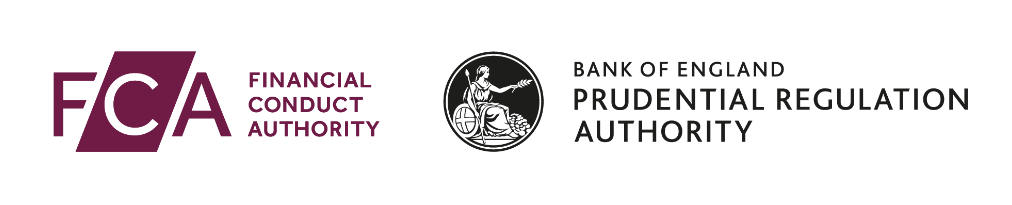 MIFIDPRU 5 Annex 1R (B)Notification under MIFIDPRU 5.9.3R of the concentration risk hard limit breach	1	Details of Senior Manager responsible for this notificationIf the notification is being made in respect of a MIFIDPRU investment firm or another SMCR firm, we would expect the individual responsible for it to hold a senior management function (SMF).	2	Please confirm the basis on which this notification is made (select one) Individual basis of a MIFIDPRU investment firm  Consolidated basis of a UK parent entity	3	Please provide the following information:	4	Date the breach occurred (dd/mm/yyyy)	5	Please explain what steps have been, and/or are intended to be, taken by the firm or any other person to rectify the breach any prevent any potential reoccurrence	6	Please confirm your understanding that the firm is required to calculate the K-CON requirement for as long as it exceeds the concentration risk soft limit for one or more clients or groups of connected clients. YesName of individualJob title /positionIndividual reference number (if applicable)Client or group of connected clients concernedAmount of exposure(s) which give rise to the breach (£)Details of the breach including circumstances, threshold breached, time it is expected to persist, etc.//